Martfű Város Polgármesterétől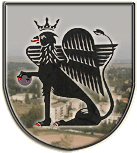 5435 Martfű, Szent István tér 1. Tel: 56/450-222; Fax: 56/450-853E-mail: titkarsag@ph.martfu.huElőterjesztés a Településellátó csoport Martfűi Városfejlesztési Nonprofit Kft-be integrálására.Martfű Város Önkormányzata Képviselő-testületének 2015. október 29-ei üléséreElőkészítette: Szász Éva jegyzőVéleményező: Pénzügyi, Ügyrendi és Városfejlesztési BizottságDöntéshozatal: minősített többség Tárgyalás módja: nyilvános ülésTisztelt Képviselő- testület!Martfű Város Önkormányzatának Képviselő-testülete a 172/2012.(XI.29) Ö. határozatával döntött a kizárólagos tulajdonában lévő, Martfűi Városfejlesztési és Ingatlankezelői Szolgáltató Önkormányzati Nonprofit Kft. alapításáról, 2013. január 1-jei hatállyal. Szintén ettől az időponttól a Képviselő-testület megszüntette a költségvetési szervként működő Településellátó Szervezetét. A megszűnő Településellátó Szervezet ingatlankezelési feladatait Martfű Város Önkormányzatával kötött Vagyonkezelési Szerződés alapján 3 fő alkalmazottal a Kft. 2013. február 1. napjától megkezdte.A 2013. év június 25-i képviselő-testületi ülésén döntött a Képviselő-testület arról, hogy a nonprofit kft. tevékenységi körét bővítve létrehozza a hulladékgazdálkodási ágazatát, mivel a tevékenységet addig végző Remondis Kft. (Kunhulladék Kft.) a közszolgáltatási szerződést felmondta.2013. július 1. napjától alkalmazásra került 1 fő hulladékgazdálkodási vezető, aki az engedélyeztetéshez szükséges feltételek megteremtésén dolgozott, majd 1 fő adminisztrátor kezdte meg munkáját a Kft-nél.2014. április 19-én az engedélyek, és egyéb tárgyi, személyi feltételek birtokában az önkormányzati Kft. megkezdte ennek a feladatnak ellátását.A tevékenység megkezdéséhez újabb 3 fő került alkalmazásra. (gépkocsivezetők, hulladékgazdálkodási szakmunkások)A Kft. létrehozásának másik – távlati – célja a társasház-kezelés feladatainak ellátása volt, melynek indoka a telepszerű többszintes lakóházak, illetve sorházak életkorukból adódó teljes felújításának igénye. Ezt az igényt az ezekben az ingatlanokban lakó tulajdonosok önerőből megoldani nem tudják, mert a társasházak egyáltalán, vagy nem megfelelően működnek, felújítási alapképzési kötelezettségeiknek nem tesznek eleget, így olyan saját tőkével nem rendelkeznek, mely az épület felújítására fedezetet nyújtana. Ebben szeretne a mai napig is az önkormányzat segítséget nyújtani a tulajdonosoknak azzal, hogy a társasház-kezelési feladatokat ellátná, így – ha nem is rövid időn belül, de – megtörténhetne az épületek folyamatos felújítása, mely mind városképi, mind pedig környezetvédelmi szempontból egyre sürgetőbb probléma.A TESZ dolgozóit nem vette át Kft., éppen ebből adódnak jelenleg is működési problémák. (az önkormányzati ingatlanok karbantartási feladatainak ellátására nincs alkalmazott, a helyettesítések nem megoldottak) A személyi feltétek hiánya folyamatos problémát okoz a nonprofit kft-nél.A volt Településellátó Szervezet településüzemeltetési feladatait a szervezet megszűnése óta az Önkormányzat településellátó csoportja látja el. Élén a csoportvezető áll.A Településellátó csoport jelenleg az önkormányzat szervezeti keretében, a polgármesteri hivatal szakmai irányításával (aljegyző, városfejlesztési és üzemeltetési iroda vezetője) látja el feladatait. A jogi és adminisztrációs feladatokon túl a gazdálkodás feladatait is a hivatal végzi.Ez a működés nem illeszkedik a meglévő intézményrendszerünkbe, és folyamatos problémát okoz a munkáltatói jogkör gyakorlása is. A TESZ közalkalmazottai felett a Képviselő-testület gyakorolja a munkáltatói jogkört,(a csoportvezető, a gépkocsivezető, a takarító felett is), így az irányítási jogkör is a testületé, mely több vonatkozásban is problémás a működés során. További problémát jelent, hogy a szakmai irányítást végző hivatali dolgozók számára nagy leterheltséget jelent a feladat ellátása.A fentebb jelzett működési problémák megoldása érdekében a Képviselő-testület az 57/2015.(IV.30.) határozatában döntött arról, hogy„Gazdaságossági, hatékonysági számításokat kell végezni a településüzemeltetés Városfejlesztési Nonprofit Kft-be történő integrálása érdekében, ki kell dolgozni a működés személyi, tárgyi, pénzügyi feltételrendszerét.”A Képviselő-testület által meghatározott feladatról az alábbiakban adok számot:A városüzemeltetési feladatok ellátására két lehetőség kínálkozik:	1. önálló gazdálkodású új intézmény létrehozása	2. a nonprofit kft. feladatai közé integrálásaA lehetőségek részletes bemutatása előtt szükséges a Tesz csoport tevékenységének , személyi összetételének részletes bemutatása. A település üzemeltető csoport Martfű Város Önkormányzat 2015. évi költségvetési tervezésben meghatározott feladatok, költségei:Városüzemeltetési csoport személyi összetétele:Irányítás, munkaügy			2 főKöztisztaság csoport			4 főKarbantartó csoport			6 főVárosőr csoport			3 főIskolai technikai csoport		5 főIntézmény tisztasági csoport		2 főÖsszesen:				22 főszemélyi juttatások:	36 644 000e Ft( ügyeleti pótlékkal túlórával, étkezési utalvánnyal együtt)munkaadót terhelő járulék:	  9 894 e Ftdologi kiadások:	13 393 e Ft(közterület, zöldterület, karbantartás)bevételek:	      627e FtA település üzemeltető csoport személyi állománya, és alapbére	alapbér	pótlék(bérkompenzáció)1 fő csoportvezető  	300. 000 Ftzöldterület kezelés:1 fő gépkocsivezető 	122 000 Ft	1 fő segédmunkás    	142 000 Ft1 fő segédmunkás, traktoros    	 105 000 Ft1 fő segédmunkás    	 105 000 Ft	5 100 FtÖsszesen:	474 000 Ft	5 100 Ftvárosüzemeltetés:1 fő fűtő, villanyszerelő	122 000 Ft	4 100 Ft1 fő szobafestő mázoló	122 000 Ft	12 400 Ft1 fő asztalos, géplakatos	127 500 Ft 	3 700 Ft1 fő gépkocsivezető	122 000 Ft	4 100 Ft1 fő kőműves	122 000 Ft	9 200 Ft1 fő fűtő, karbantartó	122 000 Ft	6 900 Ft1 fő bútorasztalos	122 000 Ft	9 700 Ft1 fő gondnok	122 000 Ft1 fő villanyszerelő gépkocsivezető	147 000 Ft	13 500 Ft1 fő  takarító városháza	120 000 Ft	Összesen:	1 550 500 Ft	63 600 Ft	Takarító karbantartó munkatársak:1 fő karbantartó ált. iskola	122 000 Ft1 fő takarító ált. iskola	105 000 Ft	5 100Ft1 fő takarító ált. iskola	105 000 Ft	3 700 Ft1 fő adminisztráció Csal. segít.	105 000 Ft1 fő konyhai segítő szakképző	105 000 Ft	8 000 Ft1 fő Takarító orvosi rendelő	105 000 Ft 	Összesen:	647 000 Ft	15 800 FtA bérkompenzációt a központi költségvetés fedezi járulékkal együtt, éves összege 1.288 e Ft	Feladatai:Köztisztasági tevékenység, parkfenntartás, kertészet, temető fenntartás:A városüzemeltetési csoport ezt a tevékenységét jelenleg 4 fő közalkalmazottal látja el. Fő feladatuk a város közterületeinek tisztántartása, parkgondozás, virágosítás, babafa ültetés, a fűnyírás, vízelvezető árkok karbantartása, télen a jég- és csúszásmentesítés, temetőfenntartás, közreműködés a közterületen elhelyezett hulladéktárolók ürítésében, önkormányzati rendezvényeken a különböző helyszínek berendezése volt.Intézmények karbantartása:A városi intézmények karbantartási feladatait 6 fő közalkalmazott látja el, melyből 1 fő asztalos, 1 fő szobafestő mázoló, 1 fő kőműves, 1 fő villanyszerelő-fűtő, 1 fő lakatos-fűtő, 1 fő gépkocsivezető munkakörben dolgozik. Azoknál az önkormányzati intézményeknél, amelyek önálló költségvetési szervként működnek, a felújítási és karbantartási feladatok évente az intézményi költségvetésben kerülnek tervezésre a vezető által készített felújítási, karbantartási terv alapján.  Az ehhez szükséges anyagokat így ők biztosítják, a városüzemeltetési csoport pedig elvégzi a betervezett feladatokat a Városi Művelődési Központ, a Játékvár Óvoda és Bölcsőde, a Gyermekjóléti és Szociális Szolgáltató Központ, valamint a Polgármesteri Hivatal intézményeknél.A közvetlen az önkormányzati működtetésben lévő ingatlanoknál a javítási és karbantartási feladatokat szintén a városüzemeltetési csoport végzi. Ezek az ingatlanok az AC raktár, a volt OPAR csarnok, a volt Mártírok úti Általános Iskola épülete, sportpálya és sportöltöző, helyi termelői piac, játszóterek, a József Attila Általános Iskola épülete, és a Damjanich János Szakképző Iskola, Gimnázium kollégiuma.Az összes önkormányzati intézménynél és ingatlannál a városüzemeltetési csoport látja el a fűtési felügyeleti feladatokat 2 fő közalkalmazottja útján, akik ezt a napi karbantartási munkájuk mellett végzik.Városőri csoport: A városüzemeltetési csoporton belül működik 2013-tól a városőri csoport, amelyhez 3 fő tartozik. Feladatuk a város területén (kiemelten az önkormányzati intézmények, játszóterek környékén) a közbiztonság fokozása érdekében a rendszeres járőrözés. Továbbá tevékenységi körükbe tartozik a sportcsarnok, a helyi termelői piac és a sportpálya üzemeltetési feladatainak az ellátása is. A városőri csoport tagjai a téli időszakban szintén részt vesznek a hó eltakarítási és síkosság mentesítési feladatok elvégzésében. Sportlétesítmények:Az Önkormányzat tulajdonát képezi a sportpálya és sportöltöző, illetve a volt Mártírok úti Általános Iskola épülete és a hozzá kapcsolódó sportcsarnok. A sportpályát többnyire a Városi Sportegyesület, valamint a Labdarúgó Egyesület használja, a fenntartásával kapcsolatos feladatok és az ehhez kapcsolódó kiadások viszont az Önkormányzatot terhelik. Így a fűnyírás, a pályák karbantartása, locsolása, a szociális helyiségek karbantartása, takarítása is a városüzemeltetési feladatok közé tartozik. A Mártírok úti sportcsarnok épületét a József Attila Általános Iskola, a Városi Sportegyesülethez tartozó női, férfi kézilabda csapat is használja. A sportcsarnok gondnoki feladatait a városőri csoport tagja látja el, a takarítási feladatokat pedig az elmúlt időszakban közcélú munkavállalóval sikerült megoldani. Helyi termelői piac, Városi Piac:A 2012. évben megvásárolt volt buszpályaudvar területén hozta létre az Önkormányzat a Helyi termelői piacot. A piacfelügyeleti munkákat a városőri csoport végzi s mivel az árusítás a hétvégi időszakra is kiterjed, ezért a piacfelügyeleti munkákat a csoport tagjai felváltva látják el.Városi játszóterek:Az önkormányzat tulajdonában lévő játszóterek működtetése, karbantartása szintén a városüzemeltetési csoport feladatát képezik. A városi játszóterek: a Babits úti, a központi játszótér, és a Hunyadi úti játszótér. A központi játszótéren szociális blokk is üzemel, melynek takarításáról a csoport közcélú foglalkozatott útján gondoskodik. A nagy forgalomra való tekintettel ezen a játszótéren nyitva tartási időben felügyelőt is biztosítunk.József Attila Általános Iskola, és Damjanich János Szakképző Iskola, Gimnázium és Kollégium kollégiumi intézményi működtetése:A két intézmény közül az Általános Iskola épületének, valamint a Szakképző Iskola kollégiumának intézményi működtetése is az Önkormányzat feladata maradt. A József Attila Általános Iskolában 5 fő személyzet látja el a szükséges feladatokat, 3 fő takarító és 1 fő karbantartó. A Damjanich János Szakképző Iskola kollégiumának tálaló konyhája működtetését 1 fő konyhai dolgozó látja el.Ezen intézményeknél a javítási és karbantartási munkákat a városüzemeltetési csoport végzi. Ide tartozik az épületekben a festési (ajtó- ablakfestés, mázolási munkák, falfület javítás, falfestés), asztalosipari (zárjavítás, bútorjavítás, és egyéb) munka, kőműves (burkolási, vakolatjavítási, betonozási) munkálatok, villanyszerelési és fűtés felügyeleti tevékenységek.Takarítási feladatok:A városüzemeltetési csoport feladata a Polgármesteri Hivatal, a Gyermekorvosi rendelő, és a Központi orvosi rendelő takarítási feladatainak az ellátása. Ezt 1-1 fő munkaviszonyban álló személy végzi, akik munkáját rendszeresen közcélú foglalkoztatottak segítik ki.  Önkormányzati üdülő – Bélatelep:Az önkormányzati üdülő kezelése, az üdültetés megszervezése szintén a városüzemeltetési csoport feladata. A gondnoki teendőket a 2015. évtől megbízási szerződéssel biztosítja az Önkormányzat. Az üdülő kihasználtsága megfelelő. A munkavégzéshez szükséges gépek, eszközök rendelkezésre állnak, azonban életkoruk magas, melyeket egyre több karbantartási és üzemeltetési költséggel lehet üzemeltetni, ezért a jövőben szükséges lesz a géppark fokozatos, jól átgondolt ütemezés szerinti átfogó felújítása, szükség szerinti cseréje.Önálló intézmény létrehozásaA szervezet vezetésére szükséges kinevezni az intézményvezetőt és helyettesét. Adminisztrációs feladatokra, minimum egy, pénzügyi végzettségű adminisztrációs létszám szükséges. A karbantartók, közterület kezelésével foglakozó munkatársaknak rendelkezésre áll a szükséges  eszközállomány és a telephely.A TESZ csoportvezető jelenleg a Polgármesteri Hivatal épületében kapott helyet, a csoport telephelye az AC raktárban került kialakításra.A Képviselő testület a 160/2015.(VIII.27.) határozatával a Kft. alapító okiratát  módosította, mely szerint a székhelye Martfű, Szent István tér 1. szám alatt a Polgármesteri Hivatal épülete, telephelye pedig bővült az AC raktár épületével.A Kft. irányításával és az adminisztratív feladatok ellátásával foglalkozó alkalmazottak részére a Polgármesteri Hivatalban két irodahelyiség került kialakításra.A Martfű, Hősök tere 10. szám alatti volt székhely épület kiürítése megtörtént, az AC raktár épülete átalakításra került oly módon, hogy az az engedélyeztetési eljárásban megkövetelt  feltételeknek megfeleljen.Az így kialakított székhely és telephely az  önálló intézmény alapítása és a TESZ csoport Kft-be integrálása esetén is megfelelő.Önálló intézmény alapítás esetén az alábbi plusz költségek jelentkeznek:Intézmény  vezetői bér különbözet: 300 000 Ft-ról, 380 000 Ft-ra (80 000Ft+járulék 21 600Ft havonta)1 fő adminisztrációs, pénzügyi ügyintéző: 130 000 Ft/hó+35 100 Ft/hóintézményvezető helyettes bérkiegészítés: 80.000 Ft+járulék 21.600 Ft/hóEzen kiadás éves szinten közel 4,5 millió Ft.szervezeti felépítésA nonprofit szervezetbe integrálása eseténA nonprofit kft-t 1 fő ügyvezető irányítja, jelenleg  3 fő irodai adminisztrátor dolgozik az ügyvezető mellett . A pénzügyi, könyvelési feladatokat  külső szervezet végzi szolgáltatási szerződéssel. A kft. feladata két fő tevékenysége: a hulladék kezelési ágazat, és a lakáságazat.Jelenleg a hulladék kezelési ágazatban   1 fő  irodai munkatárs irányítási, adminisztrációs feladattal van megbízva, 1  fő ügyfélszolgálati feladatokat lát el. A hulladékgyűjtést  1 fő  gépkocsi vezető, valamit 2 fő hulladékkezelő munkatárs végzi. Az ingatlan ágazat feladatait 1 fő ügyintéző, és 1 fő takarító látja el. A településüzemeltetési feladatatok  kft-be integrálásával  az irodai helység többletszükséglet nem merül fel, a könyvelési feladatokat továbbra is szerződéses feltételekkel meglehet oldani.  Az irányítás a mostani csoportvezetővel és az ügyvezetővel megoldható. A csoport létszámösszetétele lehetőséget ad egyrészt mind létszámtöbblet, valamint  foglalkoztatás, végzettség szerint a kft. munkájának  hatékonyabbá tételére.  A kft. szűkös személyi forrása miatt a hulladék kezelési ágazat feladat ellátása időnként akadozik (hirtelen betegség pl. gépkocsivezető) amely az odacsoportosított létszámmal megoldható. A karbantartó  csoport  tevékenységével a kft. lakáságazat feladatait erősítené, a lakóközösségek  újraindításának egyik fontos feladata a karbantartási tevékenység. A kft kötelezően ellátandó önkormányzati feladatát a későbbiekben részletezett, engedélyezett támogatással biztosítaná önkormányzatunk.A TESZ csoport Kft-be integrálása többletköltséggel nem jár, a személyi és dologi kiadások a jelenlegi szinten tarthatóak. A későbbiekben ugyanakkor megfontolandó egy főállású könyvelő alkalmazása.szervezeti felépítésA szervezeti átalakítással kapcsolatos döntés meghozatala előtt azonban nemcsak a gazdaságossági, hatékonysági jellemzőket kell megvizsgálnunk, hanem a munkavállalók érdekeit is szem előtt kell tartanunk.TESZ csoport Nonprofit KFT-be történő integrálásához kapcsolódó munkáltatói intézkedések:A jelenlegi TESZ csoport munkáltatója Martfű Város Önkormányzata, a munkáltatói jogokat a Képviselő-testület gyakorolja.A csoporthoz tartozó munkavállalók közalkalmazottak, a közalkalmazottak jogállásáról szóló 1992. évi XXXIII. törvény (Kjt.) hatálya alá tartoznak.A TESZ csoportnak a Képviselő-testület döntése után a Nonprofit KFT-be, mint új munkáltatóhoz történő beintegrálása esetén a Kjt. 25. §-a, a 25/A §-a, valamint a 25/B §-a kerül alkalmazásra.Ezek:25. § (1) bek. d.) pontja alapján a törvény leszögezi, hogy a közalkalmazotti jogviszony megszűnik a 25/A § (1) bekezdésében meghatározott esetben.A 25/A § (1) bekezdése pedig kimondja: „Ha a munkáltató személye azért változik meg, mert az alapító, vagy a munkáltató döntése alapján a munkáltató egésze, vagy egy része (szervezeti egysége, anyagi és nem anyagi erőforrásainak feladat- és hatáskörének meghatározott csoportja) az Mt. hatálya alá tartozó munkáltató számára kerül átadásra, a munkáltató átadásra kerülő szervezete, vagy tevékenysége keretében foglalkoztatott közalkalmazott közalkalmazotti jogviszonya az átadás időpontjában megszűnik.”Ebben az esetben a 25/A. § (2) bekezdése alapján az átadó és az átvevő munkáltató legkésőbb az átadást megelőzően harminc nappal korábban köteles tájékoztatni a közalkalmazottat és a munkáltatónál képviselettel rendelkező szakszervezetet, valamint közalkalmazotti tanácsot az átadás időpontjáról, okáról és a közalkalmazottakat érintő jogi, gazdasági és szociális következményeiről, továbbá köteles a szakszervezettel és a közalkalmazotti tanáccsal (képviselővel) konzultációt kezdeményezni a közalkalmazottakat érintő tervbe vett egyéb intézkedésekről. (Ennek ki kell terjednie az intézkedések elveire, a hátrányos következmények elkerülésének módjára, eszközére, továbbá a következmények enyhítését célzó eszközökre.)A 25/A. § (3) bekezdése tartalmazza továbbá, hogy a (2) bekezdésben meghatározott tájékoztatással egyidejűleg az átadó és az átvevő munkáltató köteles írásban tájékoztatni a közalkalmazottat arról, hogy az átadást követően a közalkalmazott foglalkoztatását az átvevő biztosítja. A tájékoztatásnak tartalmaznia kell a további foglalkoztatást biztosító munkaszerződés tartalmi elemeire vonatkozó ajánlatot, amelyet a 25/B. § rendelkezéseire figyelemmel kell megtenni, valamint azokat a kötelezettségeket is, amelyeknek a közalkalmazott a jogviszony létesítését követően a jogviszonya fenntartása érdekében köteles eleget tenni.Ennyi az előzetes tájékoztatási kötelezettsége a munkáltatónak a 25/A. § (7) bekezdése alapján, mivel az abban foglalt szabály szerint: „Ha a munkáltató személye azért változik meg, mert az alapító a költségvetési szerv útján ellátott közfeladatot - az alapító közvetett, vagy közvetlen, legalább többségi befolyása alatt álló – gazdasági társaság utódszervezet részére adja át közfeladat-ellátási és továbbfoglalkoztatási kötelezettséggel, a közalkalmazotti jogviszony e törvény erejénél fogva megszűnik és a megszűnését követő nappal az új munkáltatóval munkaviszony létesül. Ebben az esetben az átadó és átvevő munkáltatók tájékoztatási kötelezettsége csak a 25/A. § (2) és (3) bekezdésében foglaltakra kiterjedően áll fenn. A munkaviszony tartalmi elemeit az e bekezdésben foglaltak szerint adott tájékoztatás és a 25/B. § rendelkezései alapján kell meghatározni és legkésőbb az átadás napjáig írásba foglalni.”A 25/B § (1) szerint az átvevő munkáltató köteles a közalkalmazottal munkaszerződést kötni. A munkaszerződést megkötése során az átvevő munkáltatót köti a 25/A § (3) bekezdése alapján adott tájékoztatás, az abban foglaltaktól csak a közalkalmazott kifejezett hozzájárulásával lehet eltérni. Az átadó munkáltató az átadás napjával köteles írásban értesíteni a közalkalmazottat a közalkalmazotti jogviszony 25/A § (1) bekezdése szerinti megszűnéséről.A 25/B. § (2) bekezdése alapján, ha az átvevő munkáltatónál munkaviszony létesül, a munkaszerződés alapján a közalkalmazott munkabére (alapbérének, bérpótlékainak és egyéb bérelemeinek együttes összege) nem lehet alacsonyabb mértékű, mint az átadást megelőzően irányadó illetményének és a jogszabály, valamint a kollektív szerződés alapján járó illetménypótlékainak együttes összege, kivéve, ha valamely közalkalmazotti illetménypótlék megállapításának alapjául szolgáló körülmény a munkaszerződés megkötését követően már nem áll fenn. Az alapbérbe a közalkalmazotti illetménypótlékok beépíthetőek.Ugyanezen szakasz (3) bekezdése szerint a határozatlan időtartamú közalkalmazotti jogviszony esetén – eltérő törvényi rendelkezés hiányában – az átvevő munkáltatónál határozatlan időtartamú jogviszonyt kell létesíteni, teljes munkaidőben történő foglalkoztatás esetén az átvevő munkáltatónál is teljes munkaidős jogviszonyt kell létesíteni. Az átvevő munkáltatónál próbaidő nem köthető ki. Ha a munkaszerződés megkötésével létesített jogviszony megszűnése, vagy megszüntetése esetén a (volt) közalkalmazottat felmondási idő, valamint végkielégítés illeti meg, annak mértékét az átadó és az átvevő munkáltatónál jogviszonyban töltött idő együttes tartamának figyelembevételével, a jogviszonyra irányadó szabályok alapján kell megállapítani. Ettől eltérően a felmondási időt, valamint a végkielégítés mértékét az átadó és az átvevő munkáltatónál jogviszonyban töltött idő együttes tartamának figyelembevételével és e törvénynek az átadás napján hatályos szabályai szerint kell megállapítani, ha az a közalkalmazottra nézve kedvezőbb.2015. október 20-án a TESZ csoport alkalmazottai részére tájékoztatást adtam a várható szervezeti átalakításáról. Ismertettem, hogy valamennyi juttatást, ami jelenleg megilleti őket (étkezési utalvány, készenléti díjak, túlmunka kifizetés) a Kft is biztosítani tudja.A megbeszélésen a Kft. ügyvezetője is részt vett, aki ígéretet tett arra, hogy a munkaidő meghatározása során figyelemmel lesz a dolgozók jelenlegi munkaidő-beosztására, melyet igyekszik a Kft. érdekeinek figyelembevételével rugalmasan megoldani.Az alkalmazottak a tájékoztatást tudomásul vették.A Kft. Önkormányzattól átvett feladatainak finanszírozásaA Martfű Város Önkormányzata közvetlenül szervezetén keresztül látja el az önkormányzat kötelező és önként vállalt feladatainak egy részét. Az átadandó feladatok között jelentős kiadással jár a közterület fenntartása, a zöldterület kezelése, és az intézmények karbantartása (épület, berendezési tárgyak, szerelvények).  A feladat ellátás költségét a 2014. évi tény adatokból kalkuláltuk. A közterület és zöldterület teljes költséggel és feladatellátással átkerül, a karbantartások részben, az intézmény veszi meg a felmerült anyagokat, a személyi költségek a Kft-t terheli.A Kft. finanszírozására különböző megoldások lehetségesek. Az egyik, mint egy külső vállalkozó szerződés alapján leszámlázza az önkormányzatnak az elvégzett munkát. E szolgáltatási szerződés alapján kiállított számla tartalmazza az Áfa  összegét is, melyet önkormányzatunk nem tud visszaigényelni, a Kft viszont befizeti az Áfa összegét az állami költségvetésnek. Az Áfát visszaigényelni   a Kft. csak a felhasznált beszerzett anyagok, eszközök után tudja.példa: vásárlás az elvégzendő munkához : 20 Ft,  ennek áfa tartalma 4.25 Ft, (27 %)  melyet  visszaigényelhet a kft.elvégzett munka  emberi erőforrás tartalma: 80 Ft, mely után visszaigényelhető Áfa tartalom nincs, de a számlában megjelenik.Önkormányzat felé számlázás 100 Ft+ 27 % Áfa= 127 Ftszámítás szerint: visszaigénylés 4.25 Ft, befizetés 27  Ft a Kft részéről, az önkormányzat költsége 127.A másik finanszírozási forma a közvetlen támogatás.Ennek lehetőségét az alábbi jogszabályok teszik lehetővé:Az Európai Unió működéséről szóló  szerződés 106. cikke (2) bekezdésének az általános gazdasági érdekű szolgáltatások nyújtásával megbízott egyes vállalkozások javára közszolgáltatás ellentételezése formájában nyújtott állami támogatásra való alkalmazásáról szóló 2012/21/EU bizottsági határozatA támogatás összege feladatonként nem haladhatja meg a 15 millió eurót.1407/2013/EU bizottsági rendelet az Európai Unió működéséről szóló szerződés 107. és 108. cikkének a csekély összegű támogatásokra való alkalmazásárólA támogatás összege bármely három pénzügyi év időszakában az egy és ugyanazon vállalkozás részére nem haladhatja meg a 200 000 eurót.360/2012/EU bizottsági rendelet az az Európai Unió működéséről szóló szerződés 107. és 108. cikkének az általános gazdasági érdekű szolgáltatást nyújtó vállalkozások számára nyújtott csekély összegű támogatásokra való alkalmazásárólA támogatás összege bármely három pénzügyi év időszakában bármely általános gazdasági érdekű szolgáltatást nyújtó vállalkozás esetében nem haladhatja meg az 500 000 eurótAz Európai Uniós versenyjogi értelemben vett állami támogatásokkal kapcsolatos eljárásról és a regionális támogatási térképről szóló 37/2011.(III.22.) Korm. rendelet A fenti jogszabályok előírásai szerint a támogatást nyújtónak a támogatási tervezetet be kell jelentenie a miniszter részére. A miniszter ezen feladatait a Támogatásokat Vizsgáló Iroda útján látja el. Az állami támogatásról rendelkező jogszabály tervezetét csak a miniszter állásfoglalása, illetve - az Európai Bizottság felé történő bejelentési kötelezettség esetén - a bejelentési értesítő kiadását követően  a képviselőtestület elé bocsátani. A engedély megadása után a Kft. az önkormányzattól finanszírozási ütemezésben az átadott kötelező feladatok elvégzésére támogatást folyósít. Az elvégzett feladatokat a kft szerződés alapján, elkülönített nyilvántartás alapján elvégzi, számlázásra nem kerül sor. Ebben az esetben az elvégzett feladatok után nem kerül az Áfa összege felszámolásra, a fenti példát követve elvégzett szolgáltatás  összege 100 Ft+ nincs Áfa  összeg=100 Ft.vásárlás az elvégzett munkához : 20 Ft, ennek áfa tartalma 4.25 Ft, melyet  nem igényelhet vissza a kft.elvégzett munka  emberi erőforrás tartalma: 80 Ft,  amely után Áfa tartalom nem kerül felszámolásra.számítás szerint: a kft beszerzése anyag költség 20 Ft, emberi erőforrás 80 Ft, önkormányzat finanszírozási összege 100 Ft.A fenti két összehasonlítási feladatból látható hogy az önkormányzati támogatás kedvezőbb, költséghatékonyabb önkormányzatunknak. A feladatellátást most is ilyen rendszerben végezzük.Ezen az integrálást követően sem célszerű változtatni, tehát az eddig intézményi költségvetésben megjelenő dologi kiadások (karbantartás, felújítás anyagköltsége) továbbra is az intézmények költségvetésében szerepelnének, az ehhez szükséges árubeszerzések kiadásai ott jelennének meg.A köztisztasági, takarítási, iskola működtetési feladatok dologi kiadásai az önkormányzat költségvetését terhelnék.  Ugyanakkor a TESZ csoport által használt gépek, berendezések átadásra kerülnének a Kft-nek, így azok karbantartási, felújítási költsége a Kft. költségvetésében jelennének meg. Új eszköz vásárlása az önkormányzat költségvetésében tervezhető, mely beszerzés után használatra átadható a Kft. részére.A Sportcsarnok és a piac üzemeltetése során keletkező minimális bevétel továbbra is az önkormányzatot illetné meg.Közfoglalkoztatás a Kft-nélA jelenlegi információk alapján a kötelező önkormányzati feladatot ellátó Kft. az önkormányzat számára biztosított közfoglalkoztatási keret terhére nyújthat be pályázatot az adott pályázati kiírásban foglalt feltételekkel.A közfoglalkoztatás adminisztrációs és irányítási feladatai továbbra is az Önkormányzatnál maradnának.Összefoglalva: A Nonprofit Kft. működésének racionalizálása, valamint a településellátó csoport megfelelő szervezeti keretek között történő működtetése mindenképpen szükségszerű.Véleményem szerint a fenn leírtak alapján, a célszerűség és a gazdaságosság figyelembe vételével a két szervezet összevonása látszik indokoltnak, melynek előnyeit az alábbiakban foglalom össze:egyszemélyi vezetés lehet, így feladat könnyebben számon kérhető,a helyettesítések könnyebben megoldhatók,a karbantartás, javítás egy cégen belül megoldható, a szolgáltatások könnyebben kiajánlhatóak, mind a lakosság, mind vállalkozások felé,a munkaerő gazdálkodás jobban koncentrálható,a társasházak kezelése komplexebben megoldható,jelentősen csökkenne a szakmai irányítást végző hivatali dolgozók leterheltsége.A három fő tevékenységi terület (hulladékgazdálkodás, ingatlankezelés, városüzemeltetés) kezelése mind vezetői, mind gazdasági, mind könyvelési technikailag elkülöníthető és szükséges is. A szervezeti változás időpontjaként 2016. január 1-jét javasolom.Amennyiben a Képviselő-testület a Tesz csoport Kft-be történő integrálása mellett dönt, az alábbi feladatok végrehajtása szükséges:Felül kell vizsgálni a Kft. alapító okiratát, a szükséges módosítást el kell végezni,Az Önkormányzat törzskönyvi nyilvántartásában a változást át kell vezetni,Felül kell vizsgálni az Önkormányzat és a Kft. között meglévő vagyonkezelési szerződést, a szükséges módosítást el kell végezni,A közfeladat ellátására szerződést kell kötni az Önkormányzatnak a Kft-vel El kell készíteni és be kell nyújtani az állami támogatásra vonatkozó tervezetet a Támogatásokat Vizsgáló Iroda részére.Kérem a Tisztelt Képviselő-testületet, hogy az előterjesztést tárgyalja meg és az alábbi határozati javaslatot fogadja el.Határozati javaslat:……../2015.(……) határozatA Településellátó csoport Martfűi Városfejlesztési Nonprofit Kft-be integrálásárólMartfű Város Önkormányzatának Képviselő-testülete megtárgyalta a Településellátó csoport Martfűi Városfejlesztési Nonprofit Kft-be integrálásáról szóló előterjesztést, mely alapján az alábbi döntést hozza:A Településellátó csoport a Martfűi Városfejlesztési Nonprofit Kft. szervezetébe 2016. január 1. napjától integrálásra kerül.A Településellátó csoport közalkalmazottait a közalkalmazottak jogállásáról szóló 1992. évi XXXIII. törvény 25., 25/A és 25/B §-a alapján a Martfűi Városfejlesztési Nonprofit Kft. továbbfoglalkoztatja.A Martfűi Városfejlesztési Nonprofit kft-nek átadott közfeladatok ellátására szerződést kell kötni, melyet jóváhagyásra a Képviselő-testületnek be kell terjeszteni.	Felelős: PolgármesterHatáridő: 2015. november 30.A szervezeti változásokat a Martfűi Városfejlesztési Nonprofit Kft. alapító okiratában, a Kft. és az Önkormányzat között meglévő vagyonkezelési szerződésben át kell vezetni és jóváhagyásra a Képviselő-testületnek be kell terjeszteni.Felelős: PolgármesterHatáridő: 2015. november 30.A közfeladat átadását az Önkormányzat törzskönyvi nyilvántartásában át kell vezetni.Felelős: polgármesterHatáridő: 2015. december 31.A Martfűi Városfejlesztési Nonprofit Kft-nek nyújtandó állami támogatás dokumentumait elő kell készíteni, és engedélyeztetésre be kell nyújtani azt.Felelős: PolgármesterErről értesülnek:1./ JNSZ Megyei Kormányhivatal, Szolnok2./ Valamennyi képviselő, Helyben 3./ Martfűi Polgármesteri Hivatal Városfejlesztési és Üzemeltetési Iroda4./ Martfűi Polgármesteri Hivatal Pénzügyi és Adóügyi IrodaMartfű, 2015. október 20.						Dr Papp Antal									polgármesterMellékletA TESZ csoport Martfűi Városfejlesztési Nonprofit Kft-be integrálásáról szóló előterjesztéshezA település üzemeltető csoport által használt nagy értékű eszközállomány:Városüzemeltetési feladatok ellátásával kapcsolatos eszközök kimutatásaLeltári számMegnevezésTárolási hely100/110499Honda rotációs kapaközterület110/28003Pronar traktorközterület110/36003Honda vízszivattyúközterület100/110514Linddana ágaprítógépközterület100/110516MTZ traktorközterület110/36004Honda vízszivattyúközterület110/60009Pronar traktorközterület110/60010Fűkasza (H-343R)közterület110/60011Fűkasza (H-343R)közterület110/60025Levélfúvóközterület110/60034Parti sátorközterület110/60040Bozótvágóközterület110/60052Fűkasza (H343R) 2 dbközterület100/00095vágóasztal traktorhozközterület132113-001Pronar csukott lassújárműközterület132113-002Pronar pótkocsiközterület131123/002Traktor oldalkocsisközterület100/00149műtrágyaszóróközterület100/00150vágóasztal traktorhozközterület100/00447Hótoló Profex 18/21+hengerekközterület100/00455sövényvágóközterület100/00486kasza és tartozékai MTZ-hezközterület100/00488szivattyú Socx Pierroközterület100/110497bozótvágó H-343FR 6dbközterület100/00183markoló kanálközterület100/00094önjáró fűnyíróközterület 100/00096motor HP 15közterület100/00099hótolóközterület100/00100Rider Proflex fűnyíróközterület100/00108tolólap MTZ-hezközterület100/00122fűkasza BRS-S Rábáhozközterület100/00131pótkocsi Rábáhozközterület100/00134gödörfúró GEF-600közterület100/00139RÁBA 15 lassú jármű nyitottközterület100/110503motorfűrészközterület100/00135WEIMAR rakodóközterület100/00094traktor ZTH-150XPközterületFűkasza (H545RX) 3 dbközterületKözterület tárolási helyen nyilvántartott eszközök bruttó értéke összesen: 27.801 eFtKözterület tárolási helyen nyilvántartott eszközök bruttó értéke összesen: 27.801 eFtKözterület tárolási helyen nyilvántartott eszközök bruttó értéke összesen: 27.801 eFt100/110502Alu állványkarbantartó műhely100/110504Kompresszorkarbantartó műhely110/26012Sirokko légkompresszorkarbantartó műhely110/60008Fiat Ducatokarbantartó műhely110/60032Tehergépkocsi MANkarbantartó műhely110/60038OPEL VIVARO IPC-521karbantartó műhely110/60045Honda döngölőgépkarbantartó műhely110/60076Lapvibrátorkarbantartó műhely110/60078Bomag BW padkahengerkarbantartó műhely110/60079Aszfaltvágókarbantartó műhely100/00170Szúrófűrészkarbantartó műhely100/00171gyalukarbantartó műhely100/00186gyalugépkarbantartó műhely100/00191szalagfűrészkarbantartó műhely100/00193hegesztőtrafókarbantartó műhely100/00204Nissan Vanette Gargo 2.3 Dkarbantartó műhely100/00450fúró+keverőgépkarbantartó műhely100/00451áramfejlesztő PIERÓ 4GF-3karbantartó műhely100/00487fúrókalapácskarbantartó műhely110/26001merülő szivattyúkarbantartó műhely110/26007vágógép Still TS 360karbantartó műhely110/26009búvárszivattyúkarbantartó műhely140/00250fúrógépkarbantartó műhelyKarbantartó műhely tárolási helyen nyilvántartott  eszközök bruttó értéke: 17.195 eFtKarbantartó műhely tárolási helyen nyilvántartott  eszközök bruttó értéke: 17.195 eFtKarbantartó műhely tárolási helyen nyilvántartott  eszközök bruttó értéke: 17.195 eFt